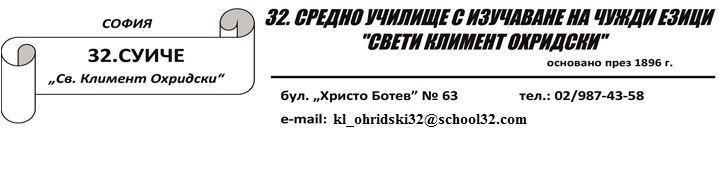 УТВЪРДИЛ:							   Директор…………                                                                            /Д-р Нели Костова/ПЛАНЗА ПРОТИВОДЕЙСТВИЕ НА  НАСИЛИЕТО И ТОРМОЗА И РАБОТАТА НА УЧИЛИЩНИЯ КООРДИНАЦИОНЕН СЪВЕТ В 32. СУИЧЕ ЗА УЧЕБНАТА 2022/2023 г. Планът е приет с решение на Педагогически съвет, проведен на 08.09.2022 г., с Протокол № ………/08.09.2022 г.І. Цел         	Разработване и прилагане на цялостен училищен подход, полагане на координирани и последователни усилия за предотвратяване на тормоза, създаване и утвърждаване на позитивна и сигурна училищна среда. ІІ. Задачи: 1. Разработване, въвеждане и прилагане на превантивни дейности за предотвратяване на насилието и тормоза в училище. 2. Разработване на защитна мрежа за интервенция при случаи на тормоз в училище.3. Актуализиране на членовете на училищния координационен съвет и продължаване на дейността му. ІII. Общи положения 1. Училищният координационен съвет се ръководи от заместник-директор, включва класни ръководители, учители, ученици  и родители и е с ясни функции и делегирани отговорности, отговаря за планиране, проследяване и координиране на усилията за справяне с тормоза в учебното заведение.1.1  Училищен координационен съветПланира, проследява и координира дейностите за справяне с тормоза на ниво училище;Подпомага класните ръководители с материали и консултации със специалисти и периодично извършва обучения по теми за насилието;Обсъжда и приема процедури, и разработва протоколи за действие1.2 Класни ръководителиСъздават условия и използват разнообразни методи и подходи за разясняване на проблема, за същността и видовете тормоз между учениците;Провеждат разговори при възникване на проблем и по конкретен повод с родители;Всеки клас изработва общи правила за поведение и мерки при нарушаване на правилата;Запознават учениците с възможните реакции и процедури при случай на тормоз;Реагират при опит за насилие съгласно утвърдените процедури и приети правила;Провеждат превантивни занятия по проблемите на тормоза като могат да привличат различни специалисти1.3 УчителиРеагират според утвърдените процедури в ситуации на насилие;Предотвратяват действие на насилие като не допускат такива, а при вече случили се уведомяват училищния координационен съвет и ръководството на училището2. Превенцията на насилието и тормоза включва комплекс от мерки, които най-общо имат за цел ограничаване и/или елиминиране на предпоставките и рисковите фактори, допринасящи за насилието. IV. Дейности на ниво училище и класДейности на ниво училище Запознаване на педагогическите специалисти и останалите служители с механизма за противодействие на насилието и тормоза в училище.Срок: 07.09.2022 г.Отг.: УКС Актуализиране състава на координационния съвет, който да отговаря за дейностите по предотвратяване на тормоза в училище.Срок: до 07.09.2022 г.Отг.: УКС, Директор Провеждане на оценка на проблема с тормоза в училище на база въпросник, препоръчан в механизма. Изследване на целеви групи (проблемни класове или класове, в които има данни за по-голям риск от тормоз).                                                                   	 Срок: до м.11.2022 г.Отг.: кл. ръководители, пед. съветник,  уч. психолози Привличане на родителите в реализирането на ценни училищни инициативи, свързани с превенцията на насилието в училище.Срок: ПостояненОтг.: Кл. ръководители Мотивиране на персонала в училище за съпричастност и ангажираност към действия по превенция и преодоляване на тормоза и насилието.Срок: ПостояненОтг.:   УКС Запознаване на педагогически съвет с дейностите и задачите по предотвратяване и намаляване на тормоза и насилието в училище. Запознаване с резултатите от изследването.Срок: до м.12.2022 г.                                                   		 Отг.: зам.-директор, пед. съветник Изработване на графици за дежурства на учителите по етапи за всеки учебен срок от зам. директорите, като се акцентира на местата, където при етапа на оценка е установено, че най-често има прояви на тормоз.Срок: до 30.09.2022 г.; м.02.2023 г.                                              	Отг.: ресорни зам.- директори1.8 Регулярно провеждане на подкрепящо обучение на педагогическия състав за същността на тормоза и насилието в училище и дейностите за неговото предотвратяване и придобиване на умения за справяне в критични ситуации.                                               			Срок: Постоянен                                         Отг.: УКС, гл. учители, пед. съветник и уч. психолози1.9 Провеждане на тренинги за екипна работа и справяне с  изискванията на прогимназиалното обучение на петите класове във връзка с преминаването от един етап на образователната система в друг и по-ефективното адаптиране на учениците.Срок: до м.12.2022 г.Отг.: уч. психолози, пед. съветник , класни ръководители1.10 Провеждане на тренинги за екипна работа и справяне с изискванията на гимназиалното обучение на деветите класове.						Срок: до м.12.2022 г.						Отг.: уч. психолози, пед. съветник, 						класни ръководители1.11 Осигуряване на реални партньорства с външни на училището служби – детска педагогическа стая, отдел „Закрила на детето”, Фондация „Асоциация  Анимус”, Център за приобщаващо образование и др.Срок: ПостояненОтг.: зам.-директори, пед. съветник и уч. психолози Провеждане на изследване и оценка на проблема с насилието в училище, в края на учебната година на база въпростника, препоръчан в механизма.Срок: до 10.06.2023 г.Отг.: УКС и кл. ръководители   1.13 Въвеждане на дневник за регистриране на случаи на насилие и тормоз, който включва информация за случаите на второ и трето ниво на насилие.Срок: ПостояненОтг.: УКС 1.15 Осигуряване на стандартизиран вьпросник за училищния тормоз и изготвяне на график за проучване мнението на учениците. Осигуряване на необходимите материали за размножаване на въпросника.Срок: м. 09. 2022 г. и м. 04. 2023 г.Отг.: УКС и кл. ръководители Провеждане на изследване на учениците. Изследването се извършва от педагогическият съветник и училищните психолози в класовете, в които има повтарящи се случаи на насилие и тормоз.Срок: м. 09. 2022 г. и м. 05. 2023 г.Отг.: пед. съветник и психолози След анализ на резултатите от проведеното изследване се актуализират дейностите по превенция на насилието и тормоза.Срок: м. 11. 2022 г. и м. 06.2023 г. Отг.: УКС Осигуряване на възможности за повишаване  квалификацията на персонала за разпознаване  на тормоза и справяне в ситуации на тормоз.Срок: съгласно плана за квалификация на учителитеОтг.: Директора и Предс. на УКС Запознаване на учители, ученици и родители с процедурите за реагиране в ситуации на тормоз. Срок: постояненОтг.: УКС и кл. ръководителиДейности на ниво класОрганизиране на родителска среща и ЧК за запознаване на родители и ученици със същността на тормоза, проявите и участниците в процеса, на база обобщените резултати от проведеното изследване.Срок: м. 10. 2022 г. и м. 05. 2023 г. Изслушване на ученици, понасящи или извършители на тормоз по сигнал на учител, родител или дете.Срок: ПостояненОтг.: УКС и кл. ръководители2.3 Провеждане на ЧК на тема „Видове тормоз”, извеждане на правила и ценности на класа и изработване на табла. Срок: до края на м.10.2022 г.Отг.: Кл. ръководители2.5 Провеждане на обучения за развитие на личностните и социалните умения на учениците по заявка на класен ръководител или по конкретен случай.Срок: ПостояненОтг.: кл. ръководители, пед. съветник и уч. психолози2.6  Представяне на правилата и ценностите на отделните класове на УКС и изготвяне на общи правила и ценности в 32. СУИЧЕ, с активното участие на Ученическия съвет. Правилата се поставят на видно място в училището. Срок: до края на м.10.2022 г.Отг.: УКС и УС2.7 Класните ръководители да съдействат на УКС за подобряване на комуникацията и взаимодействието между училищната и родителската общности; за издирване на родители от областта на подпомагащите професии, като психолози, социални работници, лекари, журналисти, спортисти и др., които да бъдат включени в различни училищни инициативи.                                                            		Срок: ПостояненОтг.: гл.учители, кл.ръководители, пед. съветник и уч. псохолозиV. Дейности по разработване и въвеждане на защитна мрежа1. Актуализиране на правила и процедури за работа след анализ на съществуващи практики:- с дете, жертва на тормоз- с дете, упражнило тормоз- с деца, които помагат и подкрепят тормоза- с децата наблюдателиСрок: ПостояненОтг.: УКС и кл. ръководителиАктуализиране на правила и процедури за регистриране на ситуации на тормоз, насочване към други служби и обмен на информация с други учебни и заведения.Срок:  м. 10. 2022 г.Отг.: УКСАктуализиране на единен регистър за регистриране на ситуации на насилието и тормоза в училището.Срок:  ПостояненОтг.: УКС.Консултиране на проблемните ученици и техните родители  за справяне с прояви на насилие.Срок: ПостояненОтг.: УКСКонсултиране  на учителите и класните ръководители  в случаи на сигнали за прояви на агресия .Срок : Постоянен Oтг. : УКС                                                                                                  Председател на УКС: